Umhvørvis- og vinnumálaráðið 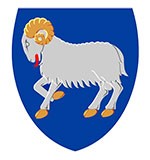 Uppskot tilLøgtingslóg umstuðul til ferðavinnufyritøkur fyri fastar útreiðslur í sambandi við COVID-19 fyri tíðarskeiðið frá og við 1. september 2020 til og við 30. apríl 2021Nýtsluøkið§ 1. Løgtingslógin fevnir um ferðavinnufyritøkur, sum í stuðulstíðarskeiðinum, sbr. § 2, stk. 2, hava havt eina afturgongd í umsetninginum upp á í minsta lagi 40%. Stk. 2. Ferðavinnufyritøkur eru fyritøkur, ið reka ferðavinnu sum høvuðsvirksemi á hesum virkisøkjum:Gistingarhús.Matstovur.Ferðaskrivstovur.Fyriskipaðar túrar.Flutning av ferðafólki.Stk. 3. Landsstýrismaðurin ásetur nærri reglur um, hvørji gistingarhús, matstovur, ferðaskrivstovur, fyriskipaðir túrar og flutningsvirksemi koma undir stuðulsskipanina.Stk. 4. Fylgjandi feløg, grunnar o.a. eru ikki fevnd av hesi løgtingslóg:Stovnar innan fyri almennu fyrisitingina hjá landinum ella kommununum.Vinnufeløg, grunnar o.a. hjá landi og kommunum, har landið ella kommunan eiga meirilutan ella velja meirilutan av nevndarlimunum.Feløg, grunnar o.a. við almannagagnligum ella vælgerandi endamáli.Stuðulsheimilaðar útreiðslur, stuðulstíðarskeið og tilvísingartíðarskeið § 2. Tað verður veittur stuðul til ferðavinnufyritøkur fyri fastar útreiðslur, undir hesum avskrivingar og lønarútreiðslur til kjarnustarvsfólk, sbr. eisini § 4, stk. 6.Stk. 2. Stuðul verður veittur ferðavinnufyritøkum, sum í stuðulstíðarskeiðinum frá og við 1. september 2020 til og við 30. apríl 2021 í mun til eitt tilvísingartíðarskeið hava mist í minsta lagi 40% av umsetninginum, sbr. tó stk. 4.Stk. 3. Tilvísingartíðarskeiðið er: Frá og við 1. september 2018 til og við 30. apríl 2019, ellafyri ferðavinnufyritøkur, sum eru stovnaðar eftir 1. januar 2019, men áðrenn 12. mars 2020, og sum ikki hava ein umsetning í tíðarskeiðinum, nevnt í nr. 1, er tilvísingartíðarskeiðið frá og við 1. desember 2019 til og við 28. februar 2020.Stk. 4. Hóast stk. 1 og 2 hava ferðavinnufyritøkur, sum eru stovnaðar eftir 1. januar 2019, men áðrenn 12. mars 2020, og sum ikki kunna vátta greitt við tilvísing til eitt tilvísingartíðarskeið sambært stk. 2, at hava mist í minsta lagi 40% av umsetninginum, og sum orsakað av COVID-19 hava mist í minsta lagi 40% av væntaða umsetninginum, rætt til stuðul sambært hesi løgtingslóg. Landsstýrismaðurin ásetur nærri reglur um, hvørjar upplýsingar skulu latast fyri at vátta mistan umsetning eftir 1. pkt.Stk. 5. Landsstýrismaðurin ásetur nærri reglur um treytir, undir hesum umsetning, fastar útreiðslur, avskrivingar, lønarútreiðslur til kjarnustarvsfólk o.a.Stuðulsupphædd§ 3. Stuðul verður veittur fyri fastar útreiðslur við fylgjandi prosentstigi:75%, um afturgongdin í umsetninginum er 60-100%.50%, um afturgongdin í umsetninginum er 40-60%.§ 4. Stuðulin eftir hesi løgtingslóg kann í stuðulstíðarskeiðinum í mesta lagi vera 10 mió. kr. til hvørja ferðavinnufyritøku.Stk. 2. Er ferðavinnufyritøkan partur í einum samtaki, kann stuðulin í stuðulstíðarskeiðinum í mesta lagi vera 10 mió. kr. samlað fyri fyritøkurnar í samtakinum. Stk. 3. Samtøk, fevnd av § 1, stk. 2, nr. 5, sum reka sjóvegis ferðafólkaflutning millum Føroyar og útheimin og samstundis hava virksemi, fevnt av § 1, stk. 2, nr. 1-4, kunnu fáa stuðul sum tvey sjálvstøðug samtøk sambært stk. 1.Stk. 4. Stuðulin fyri fastar útreiðslur kann ikki verða størri enn áljóðandi nominella afturgongdin í umsetninginum hjá fyritøkuni frá tilvísingartíðarskeiðinum til stuðulstíðarskeiðið. Stk. 5. Hevur fyritøkan í stuðulstíðarskeiðnum fingið stuðul eftir løgtingslóg um broyting í løgtingslóg um matstovuvirksemi og gistingarhúsvirksemi (Tíðaravmarkað heimild til landsstýrismannin at steingja matstovur og skeinkingarstøð orsakað av COVID-19) verður hesin stuðul mótroknaður í stuðli eftir hesi løgtingslóg.Stk. 6. Lønarútreiðslur til kjarnustarvsfólk sambært § 2, stk. 1, skulu gerast upp sum partur av føstu útreiðslununum í stuðulstíðarskeiðinum, tó í mesta lagi fyri 10 starvsfólk í hvørjari fyritøku og í mesta lagi 27.000 kr. fyri hvørt starvsfólkið um mánaðin. Stk. 2 verður nýtt samsvarandi.Stk. 7. Landsstýrismaðurin ásetur nærri reglur um samtøkur eftir stk. 2, mótrokning eftir stk. 5 og lønarútreiðslur til kjarnustarvsfólk eftir stk. 6.§ 5. Um fyritøka ella samtak umframt ferðavinnuvirksemi nevnt í § 1, stk. 2 eisini rekur annað virksemi, verður bert veittur stuðul fyri fastar útreiðslur, viðvíkjandi teimum virkisøkjum, sum eru nevnd í § 1, stk. 2. Serstøk uppgerð skal gerast fyri umsetning og fastar útreiðslur, sum viðvíkja virkisøkinum ferðavinna.Stk. 2. Hevur ferðavinnufyritøka ella samtak virksemi á tveimum ella fleiri virkisøkjum, nevnd í § 1, stk. 2, verða umsetningur og fastar útreiðslur gjørd upp upp fyri hvørt virkisøki sær.Stk. 3. Fyri eina fyritøka, sum rekur tvey ella fleiri gistingarhús á tveimum ella fleiri adressum, verða umsetningur og fastar útreiðslur fyri tað ella tey gistingarhúsini, sum eru nýggj og ikki hava tilvísingarskeið eftir § 2, stk. 3, nr. 1 ella nr. 2, gjørd upp fyri seg. Stk. 4. Ásetingin í stk. 3 verður eisini nýtt upp á matstovuvirksemi.Stk. 5. Ásetingin í § 4, stk. 1 verður nýtt upp á fyritøkur og samtøk, sum koma undir stk. 2-4.Fylgitreytir§ 6. Ferðavinnufyritøkan skal vátta:At í inntøkuárunum 2021, 2022 og 2023 verður ikki rindað út vinningsbýti, ella útlutað til kapitaleigarar í sambandi við lækking av felagskapitalinum, og at egin partabrøv ikki verða keypt aftur í nevndu roknskaparárum, ogat fyritøkan rindar stuðulin aftur í tann mun, fyritøkan hevur havt skattligt yvirskot í roknskaparárinum 2021.Stk. 2. Upphæddin, sum kann krevjast aftur eftir stk. 1, nr. 2, kann ikki vera størri enn yvirskotið.Stk. 3. Fyritøkurnar kunnu sleppa undan treytunum í stk. 1, nr. 1 og 2, um tær rinda allan stuðulin aftur.Umsóknir§ 7. Umsókn um stuðul skal latast inn í seinasta lagi 1. juni 2021.Stk. 2. Í umsóknini um stuðul skulu latast m.a. hesar upplýsingar: Umsetningurin og føstu útreiðslurnar hjá fyritøkuni í stuðulstíðarskeiðinum, sbr. § 2, stk. 1.Umsetningurin hjá fyritøkuni í tilvísingartíðarskeiðinum, sbr. § 2, stk. 2. Stk. 3. Er stuðulsupphæddin til fyritøkuna omanfyri 120.000 kr., skal uppgerðin áteknast av góðkendum grannskoðara við váttan við grundaðari vissu. Tað kann eisini verða kravt í hvørjum føri sær, hóast 1. pkt., at uppgerðin skal áteknast av góðkendum grannskoðara við váttan við grundaðari vissu. Reglurnar í kunngerð um grannskoðaraváttanir o.a. eru galdandi fyri grannskoðaraváttanir eftir hesi áseting.Stk. 4. Fyritøkan skal undir revsiábyrgd vátta við trú og heiður, at tær upplýsingar, sum fyritøkan hevur latið, eru rættar.Stk. 5. Landsstýrismaðurin ásetur nærri reglur um upplýsingar, sum skulu latast í umsóknum um stuðul.Eftirlit og afturrindan av stuðli§ 8. Landsstýrismaðurin ella ein stuðulsmyndugleiki sambært § 9 hevur eftirlit við, at ásetingarnar í løgtingslógini ella ásetingar, sum eru settar sambært løgtingslógini, verða hildnar. Stk. 2. Eru treytirnar í løgtingslógini ella í kunngerðum sambært hesi løgtingslóg ikki loknar, skal stuðulin heilt ella partvíst rindast aftur.Stk. 3. Hevur ein ferðavinnufyritøka, ið fær stuðul, ikki hildið sína upplýsingarskyldu eftir ásetingunum í hesi løgtingslóg ella í ásetingum sambært løgtingslógini, ella móti betri vitan av órøttum fingið stuðul, skal fyritøkan ella búgvið hjá fyritøkuni gjalda aftur ta upphædd, sum er fingin av órøttum.Stk. 4. Ferðavinnufyritøkur og grannskoðarar hava skyldu at lata eftirlitsmyndugleikanum upplýsingar. Stuðulin kann verða kravdur aftur, um upplýsingar ikki verða latnar. Stk. 5. Landsstýrismaðurin ásetur nærri reglur um eftirlit, undir hesum skyldur hjá ferðavinnufyritøkum og grannskoðarum at lata upplýsingar, og krav um afturrindan av stuðli, um upplýsingar ikki verða latnar, o.a.Umsiting og kæra§ 9. Landsstýrismaðurin kann eftir avtalu við viðkomandi landsstýrismann leggja stuðulsumsitingina til ein myndugleika undir avvarðandi landsstýrismanni.Stk. 2. Leggur landsstýrismaðurin sínar heimildir eftir løgtingslógini til myndugleika undir landsstýrismanninum ella til myndugleika, sum hoyrir undir annan landsstýrismann, kann hann áseta, at avgerðir, sum myndugleikin hevur tikið, ikki kunnu kærast til annan fyrisitingarligan myndugleika.Rættarvernd og innkrevjing§ 10. Stuðulin kann ikki vera fyri rættarsókn, fyrr enn hann er útgoldin. Avtala um transport er útgjaldaranum óviðkomandi.§ 11. TAKS krevur ov nógv útgoldnan stuðul sambært hesi løgtingslóg inn.Stk. 2. Rindar fyritøkan, sum hevur móttikið stuðul sambært hesi løgtingslóg, ikki rættstundis, verður rentutilskriving framd. Rentutilskrivingin er 0,7% fyri hvønn byrjaðan mánað. Sama er galdandi fyri skuldskrivaða rentu.Stk. 3. Ov nógv útgoldin stuðul, ið er kravdur inn sambært stk. 1 og 2, og er fallin til gjaldingar, kann verða innheintaður við panting. TAKS fremur pantingina eftir reglunum fyri innkrevjing av skattum.Stk. 4. TAKS er eisini heimilað til at innkrevja skuld og innkrevjingarkostnað sambært hesi løgtingslóg við at afturhalda í A-inntøku hjá teimum gjaldskyldugu sambært reglunum um hetta í løgtingslóg um landsskatt og kommunuskatt.Revsing§ 12. Uttan so at størri revsing er uppiborin eftir aðrari lóggávu, verður revsaður við sekt tann, sum í sambandi við umsókn um stuðul letur villleiðandi upplýsingar ella dylur upplýsingar, sum hava týdning fyri avgerðina í málinum.Stk. 2. Feløg og aðrir løgfrøðiligir persónar koma undir revsiábyrgd eftir reglunum í kapitli 5 í revsilógini. Gildiskoma § 13. Henda løgtingslóg kemur í gildi dagin eftir, at hon er kunngjørd. Stk. 2. Landsstýrismaðurin kann seta løgtingslógina úr gildi við kunngerð.Kapittul 1. Almennar viðmerkingar1.1. Orsakir til uppskotiðStoyturin frá koronafarsóttini gjørdist ógvusligur fyri ferðavinnuna. Hóast ymiskt er, hvussu einstøku ferðavinnufyritøkurnar hava klárað seg gjøgnum kreppuna, so eru fleiri teirra undir stórum trýsti. Fara hesar av knóranum, ávirkar tað sannlíkt gongdina í føroysku ferðavinnuni fleiri ár fram í tíðina. Vandi er fyri, at fólk við serkunnleika leita sær í annað starv, og tungt kann verða at byggja líknandi fyritøkur uppaftur. Hetta kann gera, at partur av tí menning, sum væntast at taka seg upp aftur eftir at koronafarsóttin er hæsað av, blívur burtur.Landið er enn bert partvís latið uppaftur, og enn er óvist í hvønn mun tað verður latið meira upp fyri fyri ferðafólki í summar. Vandi er tí fyri, at virksemið hjá annars burðardyggum  fyritøkum heldur uppat, orsakað av vantandi gjaldføri at rinda føstu útreiðslurnar, missa tær eitt summar afturat. Landsstýrið hevur havt fundir við Ferðavinnufelagið og Vinnuhúsið, sum hava mælt til, at ein nýggjur hjálparpakki fyri ferðavinnufyritøkur verður settur í verk, og Búskaparráðið hevur í síni seinastu várfrágreiðing mælt til tað sama.Landsstýrið metir, at tørvur er á einum nýggjum hjálparpakka til ferðavinnuna, og verður skotið upp at gera ein hjálparpakka 4 til ferðavinnuna eftir sama leisti sum hjálparpakka 3.1.2. Galdandi lóggávaStuðul til ferðavinnufyritøkur er latin eftir løgtingslóg nr. 97 frá 23. juni 2020 um stuðul til ferðavinnufyritøkur fyri fastar útreiðslur í sambandi við COVID-19 (hereftir hjálparpakki 3), og kunngerð nr. 134 frá 28. august 2020 um stuðul til ferðavinnufyritøkur fyri fastar útreiðslur í sambandi við COVID-19 (hereftir kunngerðin um hjálparpakka 3).Stuðul eftir hjálparpakka kundi verða latin fyri fastar útreiðslur í stuðulstíðarskeiðinum 12. mars 2020 til 31. august 2020. Seinasta freist at søkja var 31. oktober 2020. Sostatt er ikki longur møguligt at fáa stuðul eftir hjálparpakka 3.1.3. Endamálið við uppskotinumEndamálið við uppskotinum er, eins og endamálið við hjálparpakka 3, at veita  ferðavinnufyritøkum stuðul, fyri at annars burðardyggar fyritøkur kunnu standa ímóti og koma ígjøgnum kreppuna soleiðis, at hendan vinnan ikki fer fyri bakka, men at fyritøkurnar kunnu vera til reiðar at halda fram við rakstrinum, tá latið verður meira upp fyri ferðandi, og vónandi við vaksandi virksemi í ferðavinnuni.Føroyska ferðavinnan er vaksin nógv seinastu árini, og útlit eru til, at vøksturin kann halda fram. Fyri váðan í samlaða føroyska búskapinum er tað gagnligt, at ferðavinnan gerst ein størri partur av búskapinum. Harvið verður búskapargongdin í Føroyum ikki eins nógv tengd at tilfeingisvinnunum, sum hon er í løtuni. Gongst sum ætlað, so fer ferðavinnan at gerast ein nógv størri partur av samlaða føroyska búskapinum. Hetta eyka beinið undir føroyska búskapinum minkar um búskaparsveiggini, sum standast av upp- og niðurgongd í fiski- og alivinnuni.1.4. Samandráttur av nýskipanini við uppskotinumSkotið verður upp at seta í verk eina stuðulsskipan líknandi stuðulsskipanini eftir hjálparpakka 3. Ásetingarnar í uppskotinum eru í stóran mun framhald av ásetingunum í hjálparpakka 3, tó við ávísum broytingum og nágreiningum, sbr. 1.4.3.3 og 1.4.3.6. niðanfyri.   Høvuðstættirnir í uppskotinum eru hesir:1.4.1. Fyritøkur fevndar av uppskotinumFyri at koma undir stuðulsskipanina eftir uppskotinum, skulu ferðavinnufyritøkurnar í stuðulstíðarskeiðinum hava havt afturgongd í umsetninginum upp á í minsta lagi 40%.Ferðavinnufyritøkurnar eru eftir uppskotinum gistingarhús, matstovur, ferðaskrivstovur, túrafyriskiparar og flutningur av ferðafólki. Stovnar innan fyri almennu fyrisitingina hjá landinum og  kommununum, vinnufeløg, grunnar o.a. hjá landi og kommunum og feløg, grunnar o.a. við almannagagnligum ella góðgerandi endamáli, eru ikki fevnd av uppskotinum.AirBnB og privat útleigan, summarhús o.a. er ikki fevnt av uppskotinum. Hesi kunnu í stóran mun umleggja til vanliga útleigan.1.4.2. Stuðulsheimilaðar útreiðslur, stuðulstíðarskeið og tilvísingartíðarskeið Stuðulsheimilaðar útreiðslur eftir uppskotinum eru fastar útreiðslur, undir hesum avskrivingar og lønarútreiðslur til kjarnustarvsfólk. Stuðul verður veittur til ferðavinnufyritøkur fyri fastar útreiðslur, sum í stuðulstíðarskeiðinum í mun til eitt tilvísingartíðarskeið, hava mist í minsta lagi 40% av umsetninginum. Fastar útreiðslur eru eisini avskrivingar, og stuðul verður latin til lønarútreiðslur til kjarnustarvsfólk.Stuðulstíðarskeiðið er frá 1. september 2020 til 30. apríl 2021.Tilvísingartíðarskeiðið er frá og 1. september 2018 til og við 30. apríl 2019. Fyri ferðavinnufyritøkur, sum eru stovnaðar eftir 1. januar 2019, men áðrenn 12. mars 2020, og sum ikki hava ein umsetning í tíðarskeiðinum, nevnt frammanfyri, er tilvísingartíðarskeiðið frá og við 1. desember 2019 til og við 28. februar 2020.Stuðul verður tó eisini veittur til nýggjar fyritøkur, sum ikki hava havt inntøkur í einum tilvísingarskeiði, og verður grundarlagið væntaða afturgongdin í umsetninginum í stuðulstíðarskeiðinum. 1.4.3. StuðulsupphæddirStuðul verður veittur við 75% av føstu útreiðslunum í stuðulstíðarskeiðinum, um afturgongdin í umsetninginum er 60-100%, og við 50%, um afturgongdin í umsetninginum er 40-60%.1.4.3.1. Hægsta mark fyri stuðliStuðulin kann í mesta lagi vera 10 mió. kr. til hvørja ferðavinnufyritøku. Er ferðavinnufyritøkan partur í einum samtaki, kann stuðulin í stuðulstíðarskeiðinum í mesta lagi vera 10 mió. kr. samlað fyri fyritøkurnar í samtakinum. Samtøk, sum reka sjóvegis ferðafólkaflutning millum Føroyar og útheimin og samstundis hava annað ferðavinnuvirksemi, kunnu fáa stuðul sum tvey sjálvstøðug samtøk. 1.4.3.2. MótrokningMótroknað verður, er stuðul fingin í sambandi við afturlating eftir løgtingslóg nr. 107 frá 29. juni 2020 um broyting í løgtingslóg um matstovuvirksemi og gistingarhúsvirksemi (Matstovulógin) (Tíðaravmarkað heimild til landsstýrismannin at steingja matstovur og skeinkingarstøð orsakað av COVID-19). 1.4.3.3. LønarútreiðslurStuðul til lønarútreiðslur til kjarnustarvsfólk kann í mesta lagi vera fyri 10 starvsfólk í hvørjari fyritøku og í mesta lagi 27.000 kr. fyri hvørt starvsfólkið um mánaðin. Eftir hjálparpakka 3 kundi vera ivi um, hvussu markið upp á 27.000 kr. fyri hvørt 10. starvsfólkið um mánaðin skuldi fatast. Skuldi tað fatast soleiðis, at hvør fyritøka fekk útgoldið 75% ella 50% av føstu útreiðslunum umframt 27.000 kr. í stuðli fyri hvørt 10. starvsfólk, t.d. fastar útreiðslur kr. 500.000 x 75= 375.000 + 270.000 ella 645.000 kr. í stuðli. Ella skuldi tað fatast soleiðis, at lønarútreiðslurnar skuldu takast upp í útrokningargrundarlagið fyri fastar útreiðslur, t.v.s. at um fyritøkan t.d. hevði fastar útreiðslur upp á 500.000 umframt 270.000 til kjarnustarvsfólk, so skuldi latast 770.000 x 75% ella 577.500 kr. í stuðli. Eftir uppskotinum er markið upp á 27.000 kr. eitt mark fyri, hvussu stóra upphædd til lønarútreiðslur fyritøkurnar kunnu taka við í útrokningargrundarlagið. Hetta er ein nágreining í mun til reglurnar í løgtingslógini um hjálparpakka 3 og í samsvari við praksis eftir tí hjálparpakkanum.  1.4.3.4. Ferðavinnuvirksemi og annað virksemi í sama felag ella somu fyritøkuUm fyritøka ella samtak umframt ferðavinnuvirksemi eisini rekur virksemi á øðrum virkisøkjum, verður bert veittur stuðul fyri fastar útreiðslur í sambandi við ferðavinnuvirksemið. Hetta er ein nágreining í mun til hjálparpakka 3, og í samsvari við kunngerðina um hjálparpakka 3. 1.4.3.5. Ymiskt ferðavinnuvirksemi í sama felag ella somu samtøkuHevur ein fyritøka ella samtak ymiskt ferðavinnuvirksemi, sum kemur undir lógina, t.d. gistingarhúsvirksemi og matstovuvirksemi, kann fyritøkan fáa stuðul fyri hvørt virkisøki sær, tó ikki um talan er um virkisøkið gistingarhús og matstovur á somu adressu. Hægsta mark fyri stuðlinum upp á 10 mió. kr. er tó galdandi fyri samlaða virksemið. Hetta er ein nágreining í mun til hjálparpakka 3, og í samsvari við kunngerðina um hjálparpakka 3.1.4.3.6. Fleiri gistingarhús í sama felag ella samtøku Ein fyritøka, sum rekur tvey ella fleiri gistingarhús, kann fáa stuðul fyri hvørt gistingarhús sær í førum, har eitt av gistingarhúsunum er nýtt og ikki hevur havt nakað virksemi í tilvísingartíðarskeiðunum, sum eru nevnd í § 2, stk. 3, nr. 1 og 2 í uppskotinum. Eisini í hesum førum er hægsta mark fyri stuðlinum upp á 10 mió. kr. galdandi fyri samlaða virksemið. Sama regla er galdandi fyri matstovuvirksemi. Hetta er nýtt í mun til hjálparpakka 3. Eftir hjálparpakka 3 skuldu t.d. umsetningur og fastar útreiðslur hjá einum nýggjum gistingarhúsi við ongum rakstri frammanundan og umsetningur og fastar útreiðslur hjá einum øðrum gistingarhúsi hjá sama felagi gerast upp saman. Tað kundi hava ta óhepnu avleiðing, at fyritøkan ikki kundi fáa stuðul, hóast umsetningurin hjá nýggja gistingarhúsinum var minkaður munandi í mun til væntaða umsetningin orsakað av, at afturgongdin í umsetninginum hjá hinum gistingarhúsinum var væl minni enn 40%, sum gjørdi, at samlaða afturgongdin hjá báðum gistingarhúsunum var undir 40%. Heldur ikki nýggja gistingarhúsið kundi tí fáa stuðul. Skotið er tí upp at broyta tað soleiðis, at umsetningur og fastar útreiðslur hjá gistingarhúsunum í nevndu førum kunnu gerast upp hvør sær.  1.4.4. FylgitreytirEftir hjálparpakka 3 skuldi setast sum fylgitreyt fyri at fáa stuðulin útgoldnan, at ferðavinnufyritøkan váttaði, at tað í inntøkuárunum 2020, 2021 og 2022 ikki varð rindað út vinningsbýti o.a., og at fyritøkan rindaði stuðulin aftur í tann mun, fyritøkan hevði havt skattligt yvirskot í roknskaparárinum 2020. Hesar fylgitreytir eru endurtiknar í hesum uppskotinum.Avmarking á stjóraløn var í hjálparpakka 2 (smærri fyritøkur), men ikki í hjálparpakka 3 og tí heldur ikki í hesum uppskotinum.1.4.5. UmsóknirUmsóknir um stuðul skulu latast inn í seinasta lagi 1. juni 2021.1.4.6. KunngerðarheimildNærri reglur um stuðulsskipanina verða ásettar í kunngerð, líknandi reglunum í kunngerðini um stuðul eftir hjálparpakka 3. 1.4.8. UmsitingÆtlanin er at leggja umsitingina av lógini til TAKS.1.5. Ummæli og ummælisskjalUppskotið varð tann 26. mars 2021 sent til ummælis hjá Ferðavinnufelagnum Vinnuhúsinum og felagnum fyri ferðaleiðarar við svarfreist 6. apríl 2021Kapittul 2. Avleiðingarnar av uppskotinum2.1. Fíggjarligar avleiðingar fyri land og kommunurHjálparpakki 3 var galdandi fyri 5 ½ mðr. og kostaði umleið 22 mió. kr. Hjálparpakki 4 er galdandi í 8 mðr., umroknað gevur tað 32 mió. kr. Men av tí at 10 mió. kr. í hjálparpakka 3 vórðu latnar til Gist & Vist, sum enn eru á hámarkinum, er tillagaða kostnaðarmetingin 27,5 mió. kr. Summi feløg hava tillagað virksemið, og eru útreiðslur lækkaðar (t.d. starvsfólkakostnaður, leiga v.m.), so kostar hettar uppskotið nakað minni. Men hvørki Norrøna ella hotellini hjá Smyril Line søktu um stuðul úr hjálparpakka 3. Søkja og fáa hesi feløg úr hjálparpakka 4, verður pakkin sannlíkt ávikavist 10 ella 20 mió. kr. dýrari (t.e. ávikavist 37,5 mió. kr. ella 47,5 mió. kr.)Ætlanin er at fíggja útreiðslurnar av løgtingslógini við eykajáttanarlóg.Lógaruppskotið hevur ongar fíggjarligarligar avleiðingar eru fyri kommunur.2.2. Umsitingarligar avleiðingar fyri land og kommunurLógaruppskotið hevur umsitingarligar avleiðingar fyri landið. Ætlanin er at leggja umsitingina  av  skipanini  til  TAKS,  sum  skal  móttaka,  viðgera  og  taka  avgerð  í  málum  um umsókn  um stuðul.  Tað  fer  sannlíkt  at  krevja,  at  nøkur  starvsfólk  í  eitt  avmarkað tíðarskeið burturav røkja hesar uppgávur.Lógaruppskotið hevur ongar umsitingarligar avleiðingar eru fyri kommunur.2.3. Avleiðingar fyri vinnunaLógaruppskotið hevur fíggjarligar og umsitingarligar avleiðingar fyri ferðavinnuna. Raksturin hjá  fyritøkunum  verður  styrktur.  Fyritøkurnar  fáa  umsitingarligar  uppgávur  í  sambandi  við umsóknir um stuðul.2.4. Avleiðingar fyri umhvørviðLógaruppskotið hevur ikki avleiðingar fyri umhvørvið.2.5. Avleiðingar fyri serstøk øki í landinumLógaruppskotið hevur ikki avleiðingar fyri serstøk øki í landinum.2.6. Avleiðingar fyri ávísar samfelagsbólkar ella felagsskapirLógaruppskotið hevur ikki avleiðingar fyri ávísar samfelagsbólkar ella felagsskapir.2.7. Millumtjóðasáttmálar á økinumTað eru ikki millumtjóðasáttmálar á økinum, ið lógaruppskotið fevnir um, og sum Føroyar hava skyldu at fylgja.2.8. Tvørgangandi millumtjóðasáttmálarTað eru ikki tvørgangandi millumtjóðasáttmálar, sum eru viðkomandi fyri lógaruppskotið. 2.9. MarkaforðingarLógaruppskotið elvir ikki til markaforðingar.2.10. Revsing, fyrisitingarligar sektir, pantiheimildir ella onnur størri inntrivLógaruppskotið inniheldur ásetingar um revsing.2.11. Skattir og avgjøldLógaruppskotið inniheldur ikki skatta- ella avgjaldsáleggingar.2.12. GjøldLógaruppskotið inniheldur ikki áleggingar um gjøld.2.13. Áleggur lógaruppskotið likamligum ella løgfrøðiligum persónum skyldur?Lógaruppskotið  áleggur  likamligum  ella  løgfrøðiligum  persónum  skyldur  at  lata  rættar upplýsingar í sambandi við umsóknir um stuðul.2.14. Leggur lógaruppskotið heimildir til landsstýrismannin, ein stovn undir landsstýrinum ella til kommunur?Lógaruppskotið leggur heimildir til landsstýrismannin og heimilar landsstýrismanninum eftir avtalu við viðkomandi landsstýrismann at leggja umsitingina av skipanini til stovn hjá avvarðandi landsstýrismanni.2.15. Gevur lógaruppskotið almennum myndugleikum atgongd til privata ogn?Lógaruppskotið gevur ikki privatum atgongd til privata ogn2.16. Hevur lógaruppskotið aðrar avleiðingar?Lógaruppskotið hevur ikki aðrar avleiðingar2.17. Talvan: Yvirlit yvir avleiðingarnar av lógaruppskotinumKapittul 3. Serligar viðmerkingarTil § 1Ásetingin í § 1 í uppskotinum er framhald av ásetingini í løgtingslógini um hjálparpakka 3, og snýr seg um, hvørjar ferðavinnufyritøkur eru fevndar av uppskotinum.Tað fylgir av § 1, stk. 1 í uppskotinum, at orsakað av serligu støðuni hjá ferðavinnuni í sambandi við koronakreppuna, er stuðulsskipanin, eins og eftir hjálparpakka 3, ætlað ferðavinnufyritøkum.Fyri at koma undir stuðulsskipanina eftir uppskotinum, skal talan vera um munandi afturgongd í umsetninginum í stuðulstíðarskeiðinum í minsta lagi upp á 40%.Uppskotið fevnir um ferðavinnufyritøkur. Sostatt fevnir uppskotið ikki um stovnar innan fyri almennu fyrisitingina hjá landinum ella kommununum, og feløg, grunnar o.a. við almannagagnligum ella vælgerandi endamáli. Stuðulsskipanin eftir uppskotinum er ætlað privatu vinnuni, og vinnufeløg, grunnar o.a. hjá landi og kommunum, har landið ella kommunan eiga meirilutan ella velja meirilutan av nevndarlimunum, undir hesum dótturfeløg hjá nevndu feløgum og grunnum, eru tí ikki fevnd av uppskotinum.Eftir § 1, stk. 2 í uppskotinum eru nevndar tær vinnugreinar innan ferðavinnu, sum eru fevndar av uppskotinum. Skotið verður upp, at stuðulsskipanin skal fevna um gistingarhús, matstovur, ferðaskrivstovur, fyriskiparar av túrum og fyritøkur, ið flyta ferðafólk. Til § 2Ásetingin í § 2 í uppskotinum er framhald av ásetingini í løgtingslógini um hjálparpakka 3. Ásetingin snýr seg um stuðulsheimilaðar útreiðslur, stuðulstíðarskeið og tilvísingarskeið.Skotið verður upp, at stuðul kann verða veittur til at rinda fyri fastar útreiðslur. Nærri reglur um fastar útreiðslur verða ásettar í kunngerð. Í kunngerðini um stuðul til ferðavinnufyritøkur eftir hjálparpakka 3, eru fastar útreiðslur allýstar soleiðis:“Fastar útreiðslur eru skjalfestar útreiðslur viðvíkjandi virkseminum hjá fyritøkuni, knýttar at virksemi í Føroyum, sum eru óheftar av søluni og framleiðsluni hjá fyritøkuni, og sum fyritøkan skal rinda, hóast fyritøkan ikki hevur sølu ella framleiðslu eitt tíðarskeið, undir hesum húsaleiga, el, leasing, tryggingargjøld, fjarskiftisgjøld og hiti umframt rentuútreiðslur o.a. Avskrivingar eru fastar útreiðslur umframt lønarútreiðslur til kjarnustarvsfólk.”Ætlanin er í kunngerðini at áseta líknandi reglur um fastar útreiðslur.Stuðul kann eftir uppskotinum verða veittur til at rinda fyri fastar útreiðslur í einum stuðulstíðarskeiði.  Stuðulstíðarskeiðið er tað tíðarskeiðið, har tað verður veittur stuðul fyri føstu útreiðslurnar hjá fyritøkuni. Stuðulstíðarskeiðið er 1. september 2020 til og við 30. apríl 2021. Tað er ein treyt, at fyritøkan í stuðulstíðarskeiðinum kann skjalprógva at hava havt afturgongd í umsetninginum samanborið við umsetningin í einum tilvísingartíðarskeiði. Tilvísingartíðarskeiðið skal umboða vanligar umstøður, samanborið við óvanligu umstøðurnar, sum standast av korona í stuðulstíðarskeiðinum. Stuðulstíðarskeiðið er 1. september 2020 til og við 30. apríl 2021. Undir vanligum umstøðum hevði eitt umboðandi tilvísingartíðarskeið tí verið 1. september 2019 til 30. apríl 2020, men í stórum parti av tí tíðarskeiðinum var samfelagið latið aftur orsakað av korona, og hava ferðavinnufyritøkurnar mist umsetning av somu orsøk. Hetta tíðarskeiðið er tí ikki umboðandi. Skotið verður tí upp, at tilvísingartíðarskeiðið er frá og 1. september 2018 til og við 30. apríl 2019. Fyri ferðavinnufyritøkur, sum eru stovnaðar eftir 1. januar 2019, men áðrenn 12. mars 2020, og sum ikki hava ein umsetning í tíðarskeiðinum, nevnt frammanfyri, er tilvísingartíðarskeiðið frá og við 1. desember 2019 til og við 28. februar 2020.Nýstovnaðar fyritøkur hava einki samanberingargrundarlag at skjalprógva afturgongd í umsetninginum samanborið við eitt tilvísingartíðarskeið. Við atliti at endamálinum við stuðlinum verður mett, at hesar fyritøkurnar, eins og eftir hjálparpakka 3, eiga at verða stuðlaðar. Í staðin fyri eitt tilvísingartíðarskeið, verður grundarlagið fyri afturgongd í umsetningi væntaða umsetningstapið í stuðulstíðarskeiðinum. Nýstovnaðar fyritøkur eftir uppskotinum eru fyritøkur,  sum eru stovnaðar eftir 1. januar 2019, men áðrenn 12. mars 2020, og sum ikki kunna vátta greitt við tilvísing til eitt tilvísingartíðarskeið at hava mist í minsta lagi 40% av umsetninginum. Til §§ 3 og 4Ásetingarnar viðgera stødd á stuðulsupphæddum og eru framhald av reglunum í §§ 3 og 4 í løgtingslógini um hjálparpakka 3.Stuðulin eftir uppskotinum er stigvísur. Stuðulin er 75% av føstu útreiðslunum í stuðulstíðarskeiðinum, um afturgongdin í umsetninginum hevur verið 60-100%, og 50%, um afturgongdin í umsetninginum hevur verið 40-60%. Føstu útreiðslurnar hjá ferðavinnufyritøkunum skulu fyrst og fremst rindast av umsetninginum og inntøkunum hjá ferðavinnufyritøkunum, og stuðulin skal ikki hava við sær, at fyritøkurnar verða yvirkompenseraðar. Stuðulsupphæddin skal tí ikki vera størri enn nominella afturgongdin í umsetninginum.Stuðulin kann í stuðulstíðarskeiðinum í mesta lagi vera 10 mió. kr. til hvørja ferðavinnufyritøku. Er ferðavinnufyritøkan partur í einum samtaki, kann stuðulin í stuðulstíðarskeiðinum í mesta lagi vera 10 mió. kr. samlað fyri fyritøkurnar í samtakinum. Samtøk, sum reka sjóvegis ferðafólkaflutning millum Føroyar og útheimin og samstundis reka annað ferðavinnuvirksemi, kunnu fáa stuðul sum tvey sjálvstøðug samtøk. Hevur fyritøkan fingið stuðul eftir løgtingslóg nr. 107 frá 29. juni 2020 um broyting í løgtingslóg um matstovuvirksemi og gistingarhúsvirksemi (Matstovulógin) (Tíðaravmarkað heimild til landsstýrismannin at steingja matstovur og skeinkingarstøð orsakað av COVID-19), verður hesin stuðul mótroknaður.Stuðul til lønarútreiðslur til kjarnustarvsfólk, kann í mesta lagi vera fyri 10 starvsfólk í hvørjari fyritøku og í mesta lagi 27.000 kr. fyri hvørt starvsfólkið um mánaðin. Eftir uppskotinum er markið upp á 27.000 kr. eitt mark fyri, hvussu stóra upphædd til lønarútreiðslur fyritøkurnar kunnu taka við í útrokningargrundarlagið. Hetta er ein nágreining í mun til reglurnar og í samsvari við praksis eftir hjálparpakka 3, sbr. almennu viðmerkingarnar undir pkt. 1.4.3.3.Landsstýrismaðurin ásetur nærri reglur um samtøkur o.a. Ætlanin er at áseta líknandi reglur sum í kunngerðini um stuðul eftir hjálparpakka 3, sum allýsir samtøkur sum eitt móðurfelag og dótturfeløg tess, sbr. § 5, nr. 17 og § 7 í løgtingslóg nr. 73 frá 31. mai 2011 um parta- og smápartafeløg, sum seinast broytt við løgtingslóg nr. 44 frá 26. apríl 2019.Til § 5Ásetingin viðger spurningin nærri um uppgerðina av umsetningi og føstum útreiðslum í førum, tá ferðavinnuvirksemi og annað virksemi, sum ikki er ferðavinnuvirksemi, er í somu fyritøku ella samtøku. Eisini  regulerar ásetingin spurningin nærri um uppgerðina av umsetningi og føstum útreiðslum í førum, tá ymiskt ferðavinnuvirksemi verður rikið í sama felag ella somu samtøku. Hetta er ein nágreining í mun til hjálparpakka 3, og í samsvari við kunngerðina um  hjálparpakka 3. Víst verður til almennu viðmerkingarnar undir pkt. 1.4.3.4. og undir pkt. 1.4.3.5.Harumframt regulerar ásetingin nærri tey føri, tá fleiri gistingarhús verða rikin í sama felag ella samtøku. Hetta er nýtt í mun til hjálparpakka 3. Víst verður til almennu viðmerkingarnar undir pkt. 1.4.3.6. Til § 6 Uppskotið til ásetingina í § 6 inniheldur reglur um, hvørjar fylgitreytir skulu setast fyri at rinda stuðulin út.Ásetingin er framhald av § 5 í løgtingslógini um stuðul til ferðavinnufyritøkur eftir hjálparpakka 3.Mett verður, at ferðavinnufyritøkur, sum fáa stuðul, ikki samstundis eiga at kunna rinda vinningsbýti ella á annan hátt útluta til eigararnar, og at fyritøkur, sum hava yvirskot í 2021, eisini sjálvar eru førar fyri at rinda føstu útreiðslurnar í stuðulstíðarskeiðinum í tann mun, tær hava havt yvirskot í 2021.Eftir uppskotinum skal ferðavinnufyritøkan vátta, at í inntøkuárunum 2021, 2022 og 2023 verður ikki rindað út vinningsbýti, ella útlutað til kapitaleigarar í sambandi við lækking av felagskapitalinum, og at egin partabrøv ikki verða keypt aftur í nevndu inntøkuárum. Hendan áseting merkir t.d., at um eitt dótturfelag í eini samtøku móttekur stuðul, so kann hetta dótturfelag ikki gjalda vinningsbýti o.a. til móðurfelagið. Móðurfelagið, ið ikki beinleiðis hevur móttikið stuðul, kann tó í hesum føri gjalda vinningsbýti o.a. til kapitaleigararnar.Eisini skal ferðavinnufyritøkan vátta, at fyritøkan rindar stuðulin aftur í tann mun, fyritøkan hevur havt skattligt yvirskot í roknskaparárinum 2021. Hetta er galdandi fyri móttakandi felagið, sbr. viðmerkingarnar omanfyri um vinningsbýti o.a. Upphæddin, sum kann krevjast aftur, kann ikki vera størri enn yvirskotið.Fyritøkurnar kunnu sleppa undan treytunum, um tær rinda allan stuðulin aftur. Landsstýrismaðurin kann áseta nærri reglur um fylgitreytir.Til § 7Ásetingin í uppskotinum inniheldur reglur um upplýsingar, sum skulu latast í umsókn um stuðul, og um freist at lata inn umsókn umframt heimild til landsstýrismannin at áseta nærri reglur um umsóknir. Umsókn um stuðul skal latast inn í seinasta lagi 1. juni 2021.Ásetingin er framhald av § 6 í løgtingslógini um stuðul til ferðavinnufyritøkur eftir hjálparpakka 3. Harumframt eru ásetingarnar í kunngerðini um hjálparpakka 3 um grannskoðaraváttanir og váttanir frá fyritøkuni um, at tær upplýsingar, sum fyritøkan hevur latið, eru rættar, tiknar við í hetta uppskotið. Í umsóknini um stuðul skulu latast m.a. hesar upplýsingar um umsetning og fastar útreiðslur hjá fyritøkuni í stuðulstíðarskeiðinum og upplýsingar um umsetning hjá fyritøkuni í tilvísingartíðarskeiðinum. Tað er avgerandi, at upplýsingar, sum verða latnar stuðulsumsitingini, eru rættar og fullfíggjaðar. Ásett er tí, at ferðavinnufyritøkan undir revsiábyrgd skal vátta við trú og heiður, at tær upplýsingar, sum fyritøkan hevur latið, eru rættar.Skotið verður upp, at er stuðulsupphæddin til fyritøkuna omanfyri 120.000 kr., skal uppgerðin áteknast av góðkendum grannskoðara við váttan við grundaðari vissu. Tað kann eisini verða kravt í hvørjum føri sær, hóast stuðulsupphæddin til fyritøkuna ikki er omanfyri 120.000 kr., at uppgerðin skal áteknast av góðkendum grannskoðara við váttan við grundaðari vissu. Reglurnar í kunngerð um grannskoðaraváttanir o.a. eru galdandi fyri grannskoðaraváttanir eftir hesi áseting.Landsstýrismaðurin ásetur nærri reglur um upplýsingar, sum skulu latast í umsóknum um stuðul, líknandi teimum í kunngerðini um stuðul eftir hjálparpakka 3.Í § 12 í uppskotinum er ásett revsiábyrgd fyri tann, sum í sambandi við umsókn um stuðul letur villleiðandi upplýsingar ella dylur upplýsingar, sum hava týdning fyri avgerðina í málinum.Til § 8Ásetingin inniheldur reglur um eftirlit við stuðulsskipanini, og er framhald av § 7 í løgtingslógini um stuðul til ferðavinnufyritøkur eftir hjálparpakka 3.Tað er umráðandi, at tað er álit á, at stuðulin verður rindaður út samsvarandi endamálinum við skipanini, og at váðin fyri misbrúki verður minst møguligur. Í uppskotinum verður tí ásett, at eftirlit skal vera við stuðulsskipanini. Eftir uppskotinum verður eftirlitið í byrjanarstøðu lagt til landsstýrismannin, sum eftir avtalu við avvarðandi landsstýrismann kann leggja tað til stovn undir avvarðandi landsstýrismanni. Eftirlitið við stuðulskipanini eftir hjálparpakka 3 varð lagt til TAKS, og er ætlanin, at eisini eftirlitið við stuðulsskipanini eftir hesum uppskotinum verður lagt til TAKS, sum eisini annars skal vera stuðulsumsiting.Ásetingin í uppskotinum snýr seg um eftirlit við, at ásetingarnar í løgtingslógini og ásetingar, sum eru settar sambært løgtingslógini, verða hildnar. Eru treytirnar í løgtingslógini ella í kunngerðum sambært hesi løgtingslóg ikki loknar, skal stuðulin heilt ella partvíst rindast aftur. Hevur ein ferðavinnufyritøka, ið fær stuðul, ikki hildið sína upplýsingarskyldu eftir ásetingunum í hesi løgtingslóg ella í ásetingum sambært løgtingslógini, ella móti betri vitan av órøttum fingið stuðul, skal fyritøkan ella búgvið hjá fyritøkuni gjalda aftur ta upphædd, sum er fingin av órøttum. Ferðavinnufyritøkur og grannskoðarar hava skyldu at lata eftirlitsmyndugleikanum upplýsingar. Stuðulin kann verða kravdur aftur, um upplýsingar ikki verða latnar. Landsstýrismaðurin ásetur nærri reglur um eftirlit, undir hesum skyldur hjá ferðavinnufyritøkum og grannskoðarum at lata upplýsingar, og krav um afturrindan av stuðli, um upplýsingar ikki verða latnar, o.a.Til § 9Ásetingin er framhald av § 8 í løgtingslógini um stuðul til ferðavinnufyritøkur eftir hjálparpakka 3.Skotið verður upp, landsstýrismaðurin eftir avtalu við viðkomandi landsstýrismann leggur stuðulsumsitingina til ein myndugleika undir avvarðandi landsstýrismanni.TAKS hevur røttu førleikarnar og skipanir at umsita stuðulsskipanir sum hesa, og umsitingin av stuðulsskipanini eftir hjálparpakka 3 varð løgd til TAKS. Ætlanin er, at eisini hendan stuðulsskipanin verður løgd til TAKS. Tað krevst serlig lógarheimild at avskera kæru til landsstýrismannin eisini í førum, tá myndugleiki verður delegeraður tvørtur um stjórnarráð. Tað hevur stóran týdning, at umsóknir um stuðul kunnu verða skjótt avgreiddar og rindaðar fyritøkunum.Sostatt verður skotið upp, at landsstýrismaðurin kann áseta, at avgerðir, sum viðkomandi stuðulsmyndugleiki hevur tikið eftir løgtingslógini ella reglum, sum eru settar sambært løgtingslógini, ikki kunnu kærast til landsstýrismannin.Til § 10Ásetingin er framhald av § 9 í løgtingslógini um stuðul til ferðavinnufyritøkur eftir hjálparpakka 3.Skotið verður upp, at stuðulin kann ikki vera fyri rættarsókn, fyrr enn hann er útgoldin. Avtala um transport er útgjaldaranum óviðkomandi.Til § 11Ásetingin er framhald av § 10 í løgtingslógini um stuðul til ferðavinnufyritøkur eftir hjálparpakka 3.Skotið verður upp, at TAKS krevur ov nógv útgoldnan stuðul eftir hesi løgtingslóg inn. Eisini verður skotið upp, at rindar fyritøkan, sum hevur móttikið stuðul, ikki rættstundis, verður rentutilskriving framd. Rentutilskrivingin er 0,7% fyri hvønn byrjaðan mánað. Sama er galdandi fyri skuldskrivaða rentu. Ov nógv útgoldin stuðul, ið er kravdur inn, og er fallin til gjaldingar, kann verða innheintaður við panting. TAKS fremur pantingina eftir reglunum fyri innkrevjing av skattum. Eftir uppskotinum verður TAKS heimilað at innkrevja skuld og innkrevjingarkostnað við at afturhalda í A-inntøku hjá teimum gjaldskyldugu sambært reglunum um hetta í løgtingslóg um landsskatt og kommunuskatt. Samsvarandi áseting er í § 8 í stuðulslógini um hjálparpakka 3.Til § 12Ásetingin er framhald av § 11 í løgtingslógini um stuðul til ferðavinnufyritøkur eftir hjálparpakka 3.Skotið verður upp, at uttan so at størri revsing er uppiborin eftir aðrari lóggávu, verður revsaður við sekt tann, sum í sambandi við umsókn um stuðul letur villleiðandi upplýsingar ella dylur upplýsingar, sum hava týdning fyri avgerðina í málinum. Tað kann verða álagt løgfrøðiligum persónum revsiábyrgd eftir kapitli 5 í revsilógini. Til § 13Eftir uppskotinum kemur løgtingslógin í gildi dagin eftir, at hon er kunngjørd.Skotið verður upp, at landsstýrismaðurin kann seta løgtingslógina úr gildi við kunngerð.Sambært § 6, stk. 1, nr. 1)	kunnu  fyritøkur,  ið  móttaka  stuðul  sambært  lógini,  ikki  rinda  út vinningsbýti  o.a. til  og  við  roknskaparárið  2023.  Tískil  skal TAKS  hava  eftirlit  við  hesum fyritøkum í hvussu er til seinnu hálvu 2024 og møguliga longur. Av hesi orsøk er torført at gera eina  neyva  áseting  um  nær  lógin  kann  fara  úr  gildi,  og  tí  er  vald  ein  loysn,  sum  loyvir landsstýrismanninum at seta lógina úr gildi, tá ið TAKS boðar frá, at  tey nú gevast við at hava eftirlit við fyritøkum, sum hava fingið stuðul sambært lógini.Umhvørvis- og vinnumálaráðið, 29. mars 2021Helgi Abrahamsenlandsstýrismaður/ Herálvur JoensenDagfesting: 29. mars 2021Mál nr.:21/03208Málsviðgjørt:SPSUmmælistíð:26/03- 2021 til 6. apríl 2021Eftirkannað:29. mars 2021 Fyri landið ella landsmyndug-leikarFyri kommunalar myndugleikarFyri pláss ella øki í landinumFyri ávísar samfelags-bólkar ella felagsskapirFyri vinnunaFíggjarligar ella búskaparligar avleiðingarJaNeiNeiNeiJa Umsitingarligar avleiðingarJa NeiNeiNeiJaUmhvørvisligar avleiðingarNeiNeiNeiNeiNeiAvleiðingar í Jamun til altjóða avtalur og reglurNeiNeiNeiNeiNeiSosialar avleiðingarNeiNei